City of San Antonio

AGENDA
Head Start Policy Council Meeting
  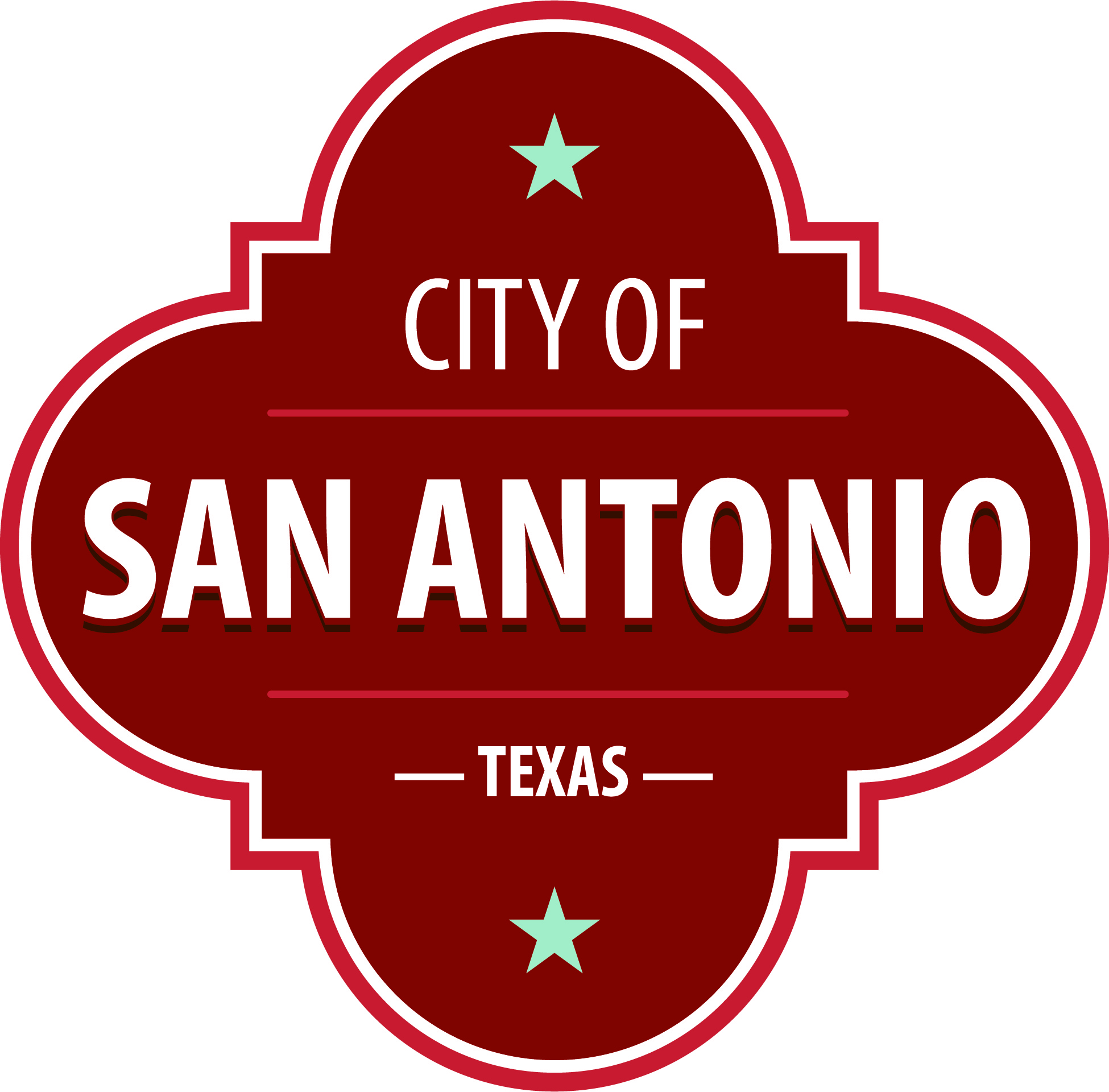 In compliance with the Texas Open Meetings Act, the Department of Human Services Head Start Policy Council will hold an open meeting at the Head Start Office, 1227 Brady Blvd, San Antonio Texas 78207 on Tuesday, April 18, 2023, at 6:15 PM.

Members of the public may listen to the live meeting by calling toll-free 1(415)-655-0001
and dialing the access code, 1778 83 5920.

Public Comments
Public Comments may be submitted in-person or until 5:00 PM on the day before the meeting. Comments received will be limited to 3 minutes and made a part of the record of the meeting, and can be submitted in one of the following options:1. Email comments to andrea.martinez@sanantonio.gov
2. Leave a message at (210) 206-5544
3. To receive a live call back during the meeting, leave name, telephone number, and topic by either method above
The following will be considered:
EXECUTIVE SESSION
At any time during the Head Start Policy Council meeting, the Policy Council may meet in
Executive Session under Chapter 551 of the Texas Government Code, including consultation with
an attorney.

ACCESSIBILITY STATEMENT
This meeting site is accessible to persons with disabilities. Parking is available. Auxiliary aids and
services, including Deaf interpreters, must be requested forty-eight [48] hours prior to the
meeting. For assistance, call (210) 206-5500.

DECLARACIÓN DE ACCESIBILIDAD
Este lugar de la reunión es accesible a personas incapacitadas. Se hará disponible el
estacionamiento. Ayudas auxiliares, incluyendo servicios de intérpretes para los sordos, se deben
pedir con cuarenta y ocho [48] horas de anticipación a la reunión. Para asistencia llamar al
(210) 206-5500.

DEPARTMENT OF HUMAN SERVICES HEAD START MISSION STATEMENT
Preparing children and engaging families for school readiness and life-long success.Tuesday, April 18, 20236:15 PM1227 Brady BlvdAttachments not included.
Attachments cannot be added to a DOCX compile.